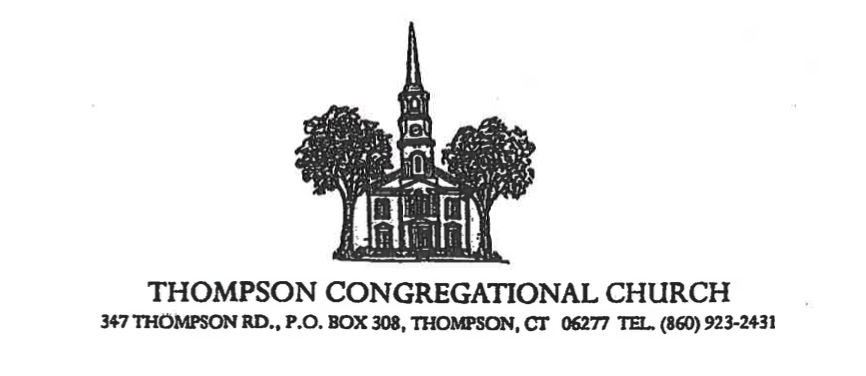 DATE OF EVENT:NAME OF ORGANIZATION:IS ORGANIZATION A 501c3 ORGANIZATION?  FEDERAL TAX ID NO:ARE YOU A FOR-PROFIT INDIVIDUAL/ORGANIZATION?NAME, ADDRESS & PHONE NUMBER OF INDIVIDUAL ORGANIZING:PURPOSE OF EVENT:TIME OF EVENT:NUMBER OF PEOPLE EXPECTED?  PARKING PLANS/PARK IN CHURCH LOTFEE WILL BE BASED ON EVENT PURPOSE AND ELECTRICTY USAGE PAYABLE IN ADVANCE:PLEASE GET YOUR REQUEST IN 60 DAYS BEFORE EVENT.  THE MODERATOR FROM THE TCC BOARD WILL CALL YOU WITH BOARD APPROVAL & TO SET UP AN APPOINTMENT TO MEET AT THE COMMON PRIOR TO THE EVENT.   A HOLD-HARMLESS AGREEMENT(ATTACHED) MUST BE SIGNED. ORANIZATIONS USING THE COMMON WILL BE COMPLETELY RESPONSIBLE FOR PICKING UP AND TAKING AWAY ANY TRASH THAT IS PRODUCED, REMOVING ANY SIGNAGE THAT MAY HAVE BEEN PLACE ON THE COMMON, THEIR OWN TOILET FACILITIES AND THEIR SET UP AND TAKE DOWN.NO PERMANENT STRUCTURE MAY BE ADDED TO THE COMMON WITHOUT BOARD APPROVAL.  IF IT IS ADDED WITHOUT BOARD APPROVAL, THE BOARD HAS THE RIGHT TO REMOVE.SIGNATURE OF REPRESENTATIVE:				DATE:CONTACT Communication@thompsonucc.org for information and with questions.